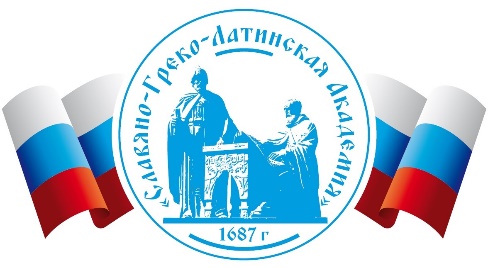 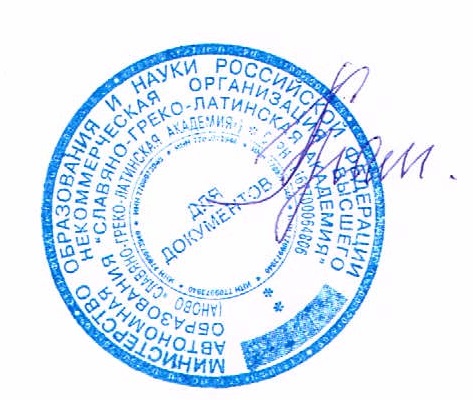 УТВЕРЖДАЮ                     Ректор СГЛА                                                              Храмешин С. Н.                                                              Приказ № 12 от 31.08.2023 г.                                  Рабочая программа дисциплиныНаименование	дисциплины	Б1.В.17	История	Русской	Православной	Церкви (Синодальный период)Направление подготовки 48.03.01 «Теология»Тип образовательной программы академический бакалавриатПрофиль подготовки «Социально-практическая деятельность» Квалификация выпускника -	бакалаврФорма обучения очнаяЦели и задачи дисциплины:Целью освоения дисциплины «История Русской Православной Церкви» является введение учащихся в круг ключевых тем и проблем истории Русской Церкви.задачи дисциплины:познакомить студентов с историей Русской Церкви как продолжением Священной истории Нового Заветасформировать адекватное представление о влиянии Церкви на русское обществоизучить процесс взаимодействия государства и ЦерквиМесто дисциплины в структуре ОПОП:Дисциплина относиться к базовой части (Б1.Б.14), обязательные дисциплины, федерального блока государственного образовательного стандарта высшего образования ФГОС ВО от 17.02.2014 № 124.Предшествующие дисциплины: История древней христианской Церкви, История Русской Православной Церкви (Досинодальный период)Требования к результатам освоения дисциплины:Процесс изучения дисциплины направлен на формирование следующих компетенций:ПК-2: готовностью применять основные принципы и методы научно-богословских исследований, учитывая единство теологического знанияВ результате изучения дисциплины студент должен:Знать: содержание основных этапов истории Православной Церкви в России; имена главнейших церковно-исторических деятелей и понимать их роль в истории Русской Церкви; основные закономерности взаимоотношений Церкви и государства, их взаимовлияние в истории Русской Церкви.Уметь: анализировать важнейшие события и проблемы в истории Русской Церкви; изложить содержание и охарактеризовать суть наиболее крупных догматических движений и споров, а также канонических разногласий и споров, показав принципиальное отличие церковного взгляда на тот или иной вопрос от еретического и раскольнического.Владеть: церковной терминологией и анализом церковно- исторических источников.3.  Объем дисциплины и виды учебной работыСодержание дисциплиныСодержание разделов и тем дисциплиныРаздел 1 Становление государственной церковностиЦерковь и Петр1«Духовный регламент» и учреждение Святейшего СинодаСвятейший Синод: его организация и деятельность при Петре1Раздел 2 Церковь и ГосударствоОтношение императоров к РПЦЭволюция структуры и подчинения Святейшего Синода«Двойное министерство»Раздел 3 Структура РПЦЕпархиальное управлениеПриходское духовенствоДуховное образованиеРаздел 4 Деятельность РПЦВозрождение монашестваМиссионерствоПодготовка к Поместному СоборуРазделы дисциплины и междисциплинарные связи с обеспечиваемыми (последующими) дисциплинами5.3. Разделы и темы дисциплин и виды занятийПеречень семинарских, практических занятий и лабораторных работПлан самостоятельной работы студентовМетодические указания по организации самостоятельной работы студентовСамостоятельная работа студентов складывается из:самостоятельной работы в учебное время,самостоятельной работы во внеурочное время,самостоятельной работы в Интернете.Примерная тематика курсовых работ (проектов):Синодальный период истории Русской ЦерквиПредпосылки церковных реформ Петра IПреобразование высшего церковного управления вначале 18в.Российские императоры и Русская Церковь в XVIII вСвятейший Синод в XVIII вЕпископат первой четверти XVIII вИнститут обер-прокуратуры в XVIII в.: изменения, произошедшие в течение XVIII в., в сравнении с установлениями 1722 г.Процессы против архиереев и духовенства во время правления Анны ИоанновныПолитика просвещенного абсолютизма в церковной сфереВопрос о церковных имениях в XVIII в.Русская Православная Церковь в эпоху императора Павла IПриходское духовенство в XVIII вДуховное просвещение в XVIII вБогословская наука в XVIII вМонастыри и монашество в XVIII в.Отношение государственной власти и Церкви к расколу в XVIII в.Старообрядцы-поповцы в XVIII вСектантство в XVIII вМиссионерство в XVIII вРоссийские императоры и Русская Церковь в первой половине XIX вЕпископат первой половины XIX в.Епископат второй половины XIX в.Святейший Синод и епископат конца XIX–начала XX в.Институт обер-прокуратуры в XIX в.Обер-прокурор	Святейшего	Синода	К.П.	Победоносцев	и	его	церковная деятельностьЦерковные реформы 1860–1870-х ггРусское монашество в XIX–начале XX вДуховное образование в первой половине XIX в.Духовные школы во второй половине XIX вДуховные школы в начале XX вПеревод Библии на русский языкСтарообрядчество в XIX вВоссоединения униатов с православием в XIX вДиалоги Русской Православной Церкви с иными христианскими конфессиями в XIX – начале XX вв.Взгляды на судьбы Церкви и России в русском обществе в XIX в. Славянофилы: основные идеи, церковная деятельность, богословские труды. К.Н. Леонтьев (в постриге Климент). Н.Я. Данилевский. Ф.М. Достоевский. В.С. Соловьев.Духовно-нравственное состояние русского общества в конце XIX–начале XX в. Религиозно-философские собрания 1901–1903 гг. Лев Толстой: отношения с Русской Православной ЦерковьюМиссионерство в XIX–начале XX в.Канонизация святых в Русской Православной Церкви в Синодальный период. Проблемы местной канонизации и деканонизации.Учебно-методическое и информационное обеспечение дисциплины:а) основная литература:Косолапов Р.А. История Русской Православной Церкви. учебное пособие-Иркутск: ИГУ, 2015. -530 стр.б) дополнительная литература:Митрофанов прот.Георгий История русской православной Церкви 1900-1927г. 2002г. Сатис. с.-442.Смолич И.К. История русской церкви 1700-1917. Москва 1996. в 2-х частяхСухова Н.Ю. Система научно-богословской аттестации в России в19-20в. Москва 2009. ПСТГУ. с.-675.Флоровский прот.Георгий Пути русского богословия Вильнюс. 1991г., с.-600.в) программное обеспечение :1.программа Microsoft Word 2.программа Microsoft Excel3.программа Microsoft Power Point (для создания презентаций)г) базы данных, информационно-справочные и поисковые системы:Федеральный	центр	информационно-образовательных	ресурсов	(ФЦИОР)	// http://fcior.edu.ruЕдиная коллекция Цифровых Образовательных Ресурсов (ЕКЦОР) // http://school- collection.edu.ru/Федеральный портал «Российское образование» // http://www.edu.ruРоссийский портал открытого образования // http://www.openet.edu.ru/Портал	«Информационно-коммуникационные	технологии	в	образовании»	// http://www.ict.edu.ru/Информационная система «Единое окно доступа к образовательным ресурсам» // http://window.edu.ruБаза данных и поисковая система Научной библиотеки ИГУ (http://library.isu.ru/ru/ )Электронно-библиотечная	система	Православного	Свято-Тихоновского гуманитарного университета https://elib.pstgu.ru/Материалы электронной исторической библиотеки философского факультета МГУ (http://www.hist.msu.ru/ER/sources.htm )Библиотека православного христианина.Православная энциклопедия "Азбука веры"Библиотека святоотеческой литературыОфициальный сайт Русской Православной Церкви / Патриархия.ruМатериально-техническое обеспечение дисциплины:Система мультимедиа, компьютер, проектор. Учебные, учебно-методические и научные материалы;На кафедре и в библиотеке университета необходимые учебники и учебные пособия.Образовательные технологии:Классические формы обучения: лекции, практические и семинарские занятия, рефератыАктивные формы обучения: вариативные и обучающие игры, работа в творческих группах, подготовка презентаций.Оценочные средства (ОС):Оценочные средства для входного контроля (могут быть в виде тестов с закрытыми или открытыми вопросами). Тесты находятся в фонде тестовых заданий.1.2. Оценочные средства текущего контроля: Устный опрос во время занятий.11.3. Оценочные средства для промежуточной аттестации (в форме экзамена или зачета).Примерный список вопросов к экзамену:Синодальный период истории Русской Церкви: общая характеристика; периодизация. Источники и научные исследования по Синодальному периоду истории Русской Церкви; проблемы изучения.Предпосылки церковных реформ Петра I. Личная религиозность императора Петра I и его отношение к церковной жизни. Проблемы, на решение которых были направлены реформы. Период местоблюстительства (1700–1721 гг.): положение церковного управления и проблемы, связанные с этим.Преобразование высшего церковного управления: обоснование (Духовный регламент); Духовная Коллегия (предполагаемый состав, статус); Святейший Синод (состав, статус, отношения с Монархом, с Сенатом, с коллегиями; с восточными патриархами); введение должности обер-прокурора (обоснование, начало реализации идеи).Российские императоры и Русская Церковь в XVIII в.: личное отношение императоров к церковной жизни (ответ обосновать конкретными фактами), понимание императорами и церковной властью значения императорской власти для Русской Церкви.Святейший Синод в XVIII в.: состав, структура, статус, отношения с высшей государственной властью, отношения с епархиальными архиереями (изменения, произошедшие в течение XVIII в., в сравнении с установлениями Регламента)Епископат первой четверти XVIII в.: состав, богословские взгляды, церковная деятельность, отношения с императором (ответ подтвердить конкретными примерами).Институт обер-прокуратуры в XVIII в.: изменения, произошедшие в течение XVIII в., в сравнении с установлениями 1722 г. (ответ обосновать конкретными фактами).Процессы против архиереев и духовенства во время правления Анны Иоанновны: причины, конкретные поводы процессов, результаты. Отношение Церкви и правительства в 1730–1740 гг.: отношение церковного управления и высшей государственной власти, вопрос о протестантском влиянии (ответ обосновать конкретными фактами).Политика просвещенного абсолютизма в церковной сфере: основные принципы, их реализация (ответ обосновать конкретными фактами). Епископат Екатерининского времени: состав, общая характеристика, богословские взгляды, церковная деятельность, отношения с императором (ответ подтвердить конкретными примерами).Вопрос о церковных имениях в XVIII в.: вопрос о церковном землевладении в исторической перспективе; предыстория секуляризации; указ о церковных имениях 1764 г. Священномученик Арсений (Мацеевич). Изменение числа монастырей.Русская Православная Церковь в эпоху императора Павла I: личная религиозность и отношение к церковной жизни императора; указ о престолонаследии; отношения императора Павла I с иерархией; митрополит Амвросий (Подобедов). Отношение к иным христианским конфессиям.Приходское духовенство в XVIII в.: штаты духовенства, проблема замещения вакансий на приходах, замкнутость духовного сословия. Практика «разборов» в духовном сословии, проблема «крестцового» духовенства. Права духовного сословия, материальное обеспечение приходского духовенства.Духовное просвещение в XVIII в.: общая характеристика, основные проблемы и попытки их решения, неосуществленные проекты; наиболее значительные духовные школы, деятели духовного просвещения.Богословская наука в XVIII в.: общая характеристика, основные проблемы и попытки их решения; наиболее значительные русские богословы XVIII в. и их труды.Монастыри и монашество в XVIII в.: проблемы и факты. Монашеская письменность XVIII в.Отношение государственной власти и Церкви к расколу в XVIII в. Богословские и проповеднические труды против раскола. Старообрядцы-беспоповцы в XVIII в.: религиозные идеи, основные толки, принципы деления, крупные центры старообрядцев-беспоповцев.Старообрядцы-поповцы в XVIII в.: религиозные идеи, основные толки, проблема старообрядческой иерархии, крупные центры старообрядцев-беспоповцев. Единоверчество (единоверие): предыстория, основные принципы, первые успехи, проблемы.Сектантство в XVIII в.: общая характеристика, основные сектантские уклонения (хлысты и скопцы; духоборцы и молокане). Проблема борьбы с сектантством.Миссионерство в XVIII в.: общая характеристика, основные направления, принципы деятельности и деятели, возникающие проблемы и пути их разрешения, результаты.Проблемы духовной жизни русского общества во второй половине XVIII в. Вольнодумство. Масонство в России.Российские императоры и Русская Церковь в первой половине XIX в.: личное отношение императоров к церковной жизни (ответ обосновать конкретными фактами), понимание императорами и церковной властью значения императорской власти для Русской Церкви. Кодификация Русского законодательства при Николае I: положения, касающиеся положения РПЦ в государстве; роль императора по отношению к Церкви.Российские императоры и Русская Церковь во второй половине XIX– начале XX вв.: личное отношение императоров к церковной жизни (ответ обосновать конкретными фактами), понимание императорами и церковной властью значения императорской власти для Русской Церкви. Проблема свободы вероисповедания в Российской империи в начале XX в.Епископат первой половины XIX в.: общая характеристика; наиболее значительные архиереи, их церковная деятельность, богословские идеи. Святитель Филарет (Дроздов). Митрополит Филарет (Амфитеатров).Епископат второй половины XIX в.: общая характеристика; наиболее значительныеархиереи, их церковная деятельность, богословские идеи. Святитель Феофан Затворник. Святитель Игнатий (Брянчанинов).Святейший Синод и епископат конца XIX–начала XX в. Проблемы церковного управления на высшем и епархиальном уровне. Митрополит Антоний (Вадковский). Мнения епархиальных архиереев о церковной реформе. Предсоборное Присутствие 1906 г.Институт обер-прокуратуры в XIX в.: развитие; отношения с иерархией; изменение значения обер-прокурора, произошедшее в течение XIX века. Мнения представителей русского епископата XIX в. о значении обер-прокурора для деятельности Русской Церкви.Обер-прокурор Святейшего Синода К.П. Победоносцев и его церковная деятельность: отношения с епископатом, контрреформы, участие в деле народного просвещения.Церковные реформы 1860–1870-х гг.: причины; основные проблемы, на решение которых были направлены реформы; основные деятели и их идеи; отношение церковной иерархии к проводимым реформам. Реализованные реформы, их результаты. Проекты неосуществленных реформ.Русское монашество в XIX–начале XX в.: юридическое положение, статистика, крупнейшие монастыри, внутренний строй монашеской жизни. Церковная, социальная и просветительская деятельность монастырей, специализация обителей. Оптина пустынь, ее значение в истории русского монашества и в духовной жизни русского общества. Движение имяславцев: проблемы и факты.Духовное образование в первой половине XIX в.: состояние, основные проблемы и пути их решения. Духовно-учебная реформа 1808–1814 гг. и ее реализация; изменения в духовных школах в 1830–1850-х гг.Духовные школы во второй половине XIX в.: состояние, основные проблемы и пути их решения. Духовно-учебные реформы 1860-х и 1880-х гг. Развитие богословской науки: приоритетные направления, проблемы, пути их решения.Духовные школы в начале XX в.: нестроения 1905–1907 гг., движение за автономию; духовно-учебные и научно-богословские проблемы и попытки их решения.Перевод Библии на русский язык: предыстория, основные этапы перевода в XIX в., основные проблемы каждого этапа и пути их решения, основные участники перевода на каждом этапе.Старообрядчество в XIX в.: основные проблемы, государственные и церковные пути их решения. Белокриницкая иерархия.Воссоединения униатов с православием в XIX в.: основные этапы, проблемы и пути их решения, главные деятели процесса воссоединения, их идеи; результаты.Диалоги Русской Православной Церкви с иными христианскими конфессиями в XIX – начале XX вв.: причины начала диалогов, основные участники, церковно- политические и научно-богословские проблемы и попытки их решения.Взгляды на судьбы Церкви и России в русском обществе в XIX в. Славянофилы: основные идеи, церковная деятельность, богословские труды. К.Н. Леонтьев (в постриге Климент). Н.Я. Данилевский. Ф.М. Достоевский. В.С. Соловьев.Духовно-нравственное состояние русского общества в конце XIX–начале XX в. Религиозно-философские собрания 1901–1903 гг. Лев Толстой: отношения с Русской Православной Церковью; духовно-нравственное влияние на русское общество.Миссионерство в XIX–начале XX в.: общая характеристика, основные направления внутренней и внешней миссии, принципы деятельности и деятели, возникающие проблемы и пути их разрешения, результаты.Канонизация святых в Русской Православной Церкви в Синодальный период. Проблемы местной канонизации и деканонизации.Материалы для проведения текущего и промежуточного контроля знаний студентов:Автономная некоммерческая организация высшего образованияАвтономная некоммерческая организация высшего образования«СЛАВЯНО-ГРЕКО-ЛАТИНСКАЯ АКАДЕМИЯ»Вид учебной работыВсего часов /зачетных единицСеместрыСеместрыСеместрыСеместрыВид учебной работыВсего часов /зачетных единиц4Аудиторные занятия (всего)5050В том числе:-----Лекции1616Практические занятия (ПЗ)3434Семинары (С)Лабораторные работы (ЛР)Контроль самостоятельной работы(КСР)Самостоятельная работа (всего)103103В том числе:-----Курсовой проект (работа)Расчетно-графические работыРеферат (при наличии)Другие виды самостоятельной работыВид промежуточной аттестации (экзамен)44Контроль2727Общая трудоемкость	часызачетные единицы180180Общая трудоемкость	часызачетные единицы55№ п/пНаименование обеспечиваемых (последующих)дисциплинНаименование обеспечиваемых (последующих)дисциплин№№ разделов и тем данной дисциплины, необходимых для изучения обеспечиваемых (последующих) дисциплин(вписываются разработчиком)№№ разделов и тем данной дисциплины, необходимых для изучения обеспечиваемых (последующих) дисциплин(вписываются разработчиком)№№ разделов и тем данной дисциплины, необходимых для изучения обеспечиваемых (последующих) дисциплин(вписываются разработчиком)№№ разделов и тем данной дисциплины, необходимых для изучения обеспечиваемых (последующих) дисциплин(вписываются разработчиком)№№ разделов и тем данной дисциплины, необходимых для изучения обеспечиваемых (последующих) дисциплин(вписываются разработчиком)№№ разделов и тем данной дисциплины, необходимых для изучения обеспечиваемых (последующих) дисциплин(вписываются разработчиком)№№ разделов и тем данной дисциплины, необходимых для изучения обеспечиваемых (последующих) дисциплин(вписываются разработчиком)№№ разделов и тем данной дисциплины, необходимых для изучения обеспечиваемых (последующих) дисциплин(вписываются разработчиком)№№ разделов и тем данной дисциплины, необходимых для изучения обеспечиваемых (последующих) дисциплин(вписываются разработчиком)1.Новейшая	история РусскойПравославной Церкви1123456№ п/пНаименование разделаНаименование темыВиды занятий в часахВиды занятий в часахВиды занятий в часахВиды занятий в часахВиды занятий в часахВиды занятий в часах№ п/пНаименование разделаНаименование темыЛекц.Практ. зан.СеминЛаб.зан.СРСВсего1.Становление государствен ной церковностиЦерковь и Петр1«Духовны й регламент» и учреждениеСвятейшего СинодаСвятейший Синод: его организация и деятельностьпри Петре1412,512,7529,252.Церковь	и ГосударствоОтношение императоров к РПЦЭволюция структуры и подчиненияСвятейшего Синода​«Двойное министерство»412,512,7529,253.Структура РПЦЕпархиальноеуправлениеПриходское духовенство 3.Духовноеобразование412,512,7529,254.Деятельность РПЦ1.Возрождение монашества 2.Миссионерст во3.Подготовка кПоместному Собору412,512,7529,25№ п/п№ раздела и темы дисциплины (модуля)Наименование семинаров, практических и лабораторныхработТруд оемк ость (час.)Оценочные средстваФорми руемые компет енции1234561.Р.1; Т.1Личная религиозность Петра112,5ДокладСообщения ОпросПК-22.Р.2; Т.2последовательное подчинениеЦеркви государству, как политика синодального периода12,5ДокладСообщения ОпросПК-23.Р.3; Т.3Предпосылки и ход реформ духовного образования12,5ДокладСообщения ОпросПК-24.Р.; Т.1Роль святоотеческого наследия в возрождении монашеской жизни12,5ДокладСообщения ОпросПК-2№ТемаВидЗаданиеРекомендуемаяКоличествонед.самостоятельной работылитературачасов1Феофан Прокопович как вдохновитель и	создатель«Духовного регламента»Конспект лекций, изучениеосновной	и дополнительной литературыКонспектиров ание материаловраздела,	не вошедших		в лекционные занятия	 из учебников,доступных	в читальном зале	или электронномресурсеФлоровский прот.Георгий Пути	русского богословия Вильнюс. 1991г., с.-600. Стр.: 82-115.12,752Российские императоры и ЦерковьКонспект лекций, изучениеосновной	и дополнительной литературыКонспектиров ание материаловраздела,	не вошедших		в лекционные занятия	 из учебников,доступных	в читальном зале	или электронномресурсеСмолич И.К. История русской церкви   1700-1917.	Москва1996.	с.-799.Стр.:111-258.12,753Подготовка научно-педагогически х	кадров	в духовныхакадемияхКонспект лекций, изучениеосновной	и дополнительной литературыКонспектиров ание материаловраздела,	не вошедших		в лекционные занятия	 из учебников,доступных	в читальном зале	илиэлектронном ресурсеСухова		Н.Ю. Система научно- богословской аттестации		в России в19-20в. Москва		2009. ПСТГУ.	с.-675. Стр.145-308.12,754Записка митр.Антония Вадковского и Предсоборное ПрисутствиеКонспект лекций, изучениеосновной	и дополнительной литературыКонспектиров ание материаловраздела,	не вошедших		в лекционные занятия	 из учебников,доступных	в читальном зале	или электронномресурсеМитрофанов прот.ГеоргийИстория русской православнойЦеркви	1900-1927г.	2002г.Сатис.	с.-442.стр.: 10-100.12,75№ п\пВид контроляКонтролируемые темы (разделы)Компетенции,компоненты которых контролируются1ТестРаздел: 1,2,3,4.ПК-22ЭкзаменРаздел: 1,2,3,4.ПК-23конспектРаздел: 1,2,3,4.ПК-2